	แบบขอยกเลิกวันลา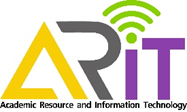 					เขียนที่ มหาวิทยาลัยราชภัฏจันทรเกษม                                                                   วันที่ ........... เดือน ........................... พ. ศ. .............เรื่อง  ขอยกเลิกวันลาพักผ่อนเรียน  ผู้อำนวยการสำนักวิทยบริการและเทคโนโลยีสารสนเทศ		ตามที่ข้าพเจ้า .......................................................... ตำแหน่ง .........................................สังกัด สำนักวิทยบริการและเทคโนโลยีสารสนเทศ มหาวิทยาลัยราชภัฏจันทรเกษมได้รับอนุญาตให้ลา พักผ่อน ตั้งแต่วันที่ ................. เดือน ......................................... พ.ศ. ........................ถึงวันที่ .................. เดือน ........................................ พ.ศ. ........................ รวมเป็น .................... วัน นั้น 		เนื่องจาก ..........................................................................................................................................................................................................................................................................................จึงขอยกเลิกวันลา พักผ่อน จำนวน ..........วัน ตั้งแต่วันที่ ........... เดือน ............................... พ.ศ...............ถึงวันที่ .................... เดือน ........................................... พ.ศ. ........................	ขอแสดงความนับถือ                                                        ลงชื่อ ......................................................                                                        (...............................................................)ความเห็นของผู้บังคับบัญชา.................................................................................................................................................................                                                        ลงชื่อ ......................................................                                                        (...............................................................)				     ตำแหน่ง ...............................................................	วันที่ ............. /........................ /............ คำสั่ง           อนุญาต        ไม่อนุญาต		ลงชื่อ ......................................................                                                      (ผู้ช่วยศาสตราจารย์เอกพรรณ ธัญญาวินิชกุล)                                                   ผู้อำนวยการสำนักวิทยบริการเทคโนโลยีสารสนเทศ                                                        วันที่ ............. /........................ /.............